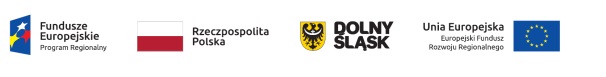 Wrocław dnia: 2021-04-23Szpital Specjalistyczny im. A. Falkiewicza we WrocławiuDział Administracji i Zamówień PublicznychWarszawska 252-114 Wrocław……………………………………………….[nazwa zamawiającego, adres]WYKONAWCYubiegający się o zamówienieZAWIADOMIENIEo unieważnieniu postępowania w zakresie zadań nr 3, 13,15. Zamawiający, Szpital Specjalistyczny im. A. Falkiewicza we Wrocławiu, działając na podstawie art. 260 ustawy z dnia 11 września 2019r. Prawo zamówień publicznych (Dz.U. poz. 2019 ze zm.), zwanej dalej „ustawą Pzp”, zawiadamia, że unieważnia postępowanie o udzielenie zamówienia publicznego na następujące części:                        Zamawiający(-) Paweł BłasiakDyrektor Szpitala Specjalistycznego im. A. Falkiewicza we Wrocławiu Dotyczy:postępowania o udzielenie zamówienia publicznego, prowadzonego w trybie tryb podstawowy na ”Zakup, dostawa oraz serwis aparatury medycznej, diagnostycznej i laboratoryjnej służącej zapobieganiu, przeciwdziałaniu oraz zwalczaniu  COVID- 19 na potrzeby Szpitala Specjalistycznego  im. A. Falkiewicza we Wrocławiu (17 zadań). Zamówienie publiczne realizowane w ramach projektu nr RPDS.06.02.00-02-0001/20, pt. "Poprawa dostępności i podniesienie jakości świadczeń zdrowotnych na rzecz ograniczenia zachorowalności mieszkańców regionu w związku z pojawieniem się COVID -19"” – znak sprawy ZP/TP- 02/2021.Część nrTematUzasadnienie prawne i faktyczne3Aparat do pomiaru RR z mankietem do dezynfekcji - 49 szt.Uzasadnienie prawne:nie złożono żadnego wniosku o dopuszczenie do udziału w postępowaniu albo żadnej ofertyUzasadnienie faktyczne:Brak oferty złożonej do zadania nr 3. 13Wideolaryngoskop wraz z wyposażeniem, różne rodzaje - 2 szt.Uzasadnienie prawne:nie złożono żadnego wniosku o dopuszczenie do udziału w postępowaniu albo żadnej ofertyUzasadnienie faktyczne:Brak oferty złożonej do zadania nr 13.15Instalacje i butle tlenowe - 3 szt.Uzasadnienie prawne:nie złożono żadnego wniosku o dopuszczenie do udziału w postępowaniu albo żadnej ofertyUzasadnienie faktyczne:Brak oferty złożonej do zadania nr 15.